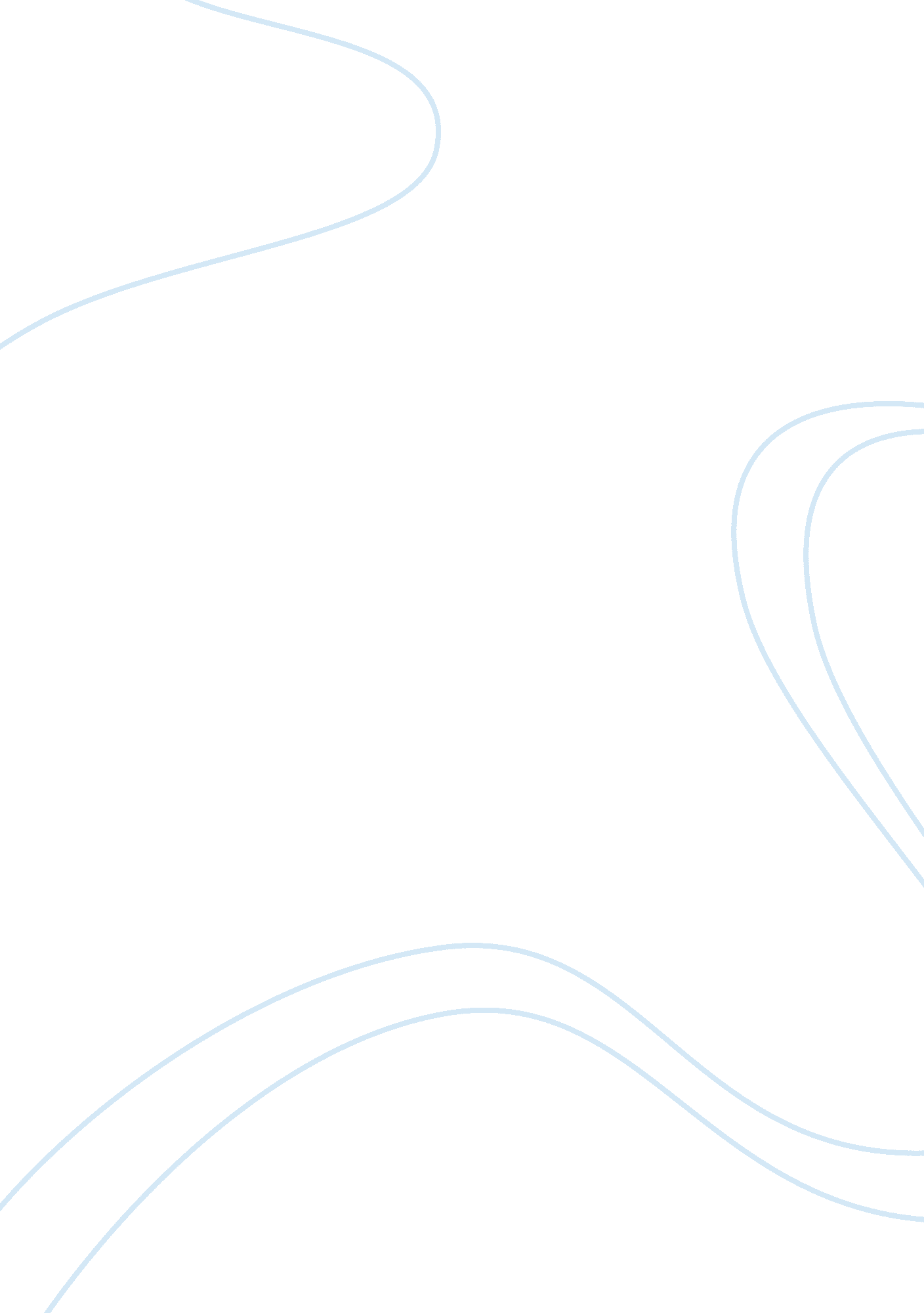 Risk concepts – construction of the empire state buildingHistory, Empires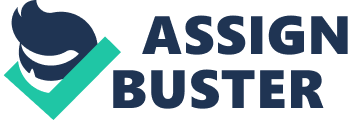 Table of Content I. Introduction II. Fault Tree One III. Discussion of Fault Tree One IV. Fault Tree Two V. Discussion of Fault Tree Two VI. Conclusions VII. Works cited I. Introduction I will be the lead Project Manager in building one of the largest buildings in the world. This 1, 453-foot building will have a 103-story structure and should be built in just over 13 months. It’s important to know some key facts about risks associated with construction of the Empire State Building. I will discuss two decision tree analyses and discuss options to prevent or oversee them. I will then provide the conclusion on my research. II. Fault Tree One III. Discussion of Fault Tree One With the Fault Tree One, there are a number of fault that cause the completion date to change. The first probable cause of the completion date being changed is the shortage of tools or building material. The materials may be delivered late due to a storm if the materials are being transported from a different state or country. Also, a worker could possibly fall from the building and perish. This could cause the work on the building to come to a complete stop while the accident is under investigation. Criminal investigations take as long as required to get to the truth and determine exactly what transpired in a particular circumstance. Although time is very important, criminal investigations are conducted to a standard not necessarily to a timetable. < http://www. cid. army. mil/faqs. html#faq7>. This could cause a major delay in the completion of the project. Lastly, if workers decide not to come to work, this could cause a major delay in the completion of the Empire State Building. It’s important to give competitive wages so workers do not feel the need to skip out of work. Also the Supervisor should motive the workers as necessary to keep the employees stimulated. IV. Default Tree Two V. Discussion of Fault Tree Two The second Fault Tree shows a combination of risk associated with building violation. If the Empire State Building is built with improper materials and the building inspectors find this is so, they could require the building to be torn down and rebuilt. Also, if the building has an electric problem this could cause a code violation on the electricity. Due to poor engineering, this could also cause the building to be without power. Lastly, if the building is built an inch or two over where it should be, the Inspector may fine the builder. This could cause a delay with the inspector investigate and comes up with a reasonable able to fine. VI. Conclusion In looking at all of these risk and events, we need to look at planning methods that could either prevent or stop the impact of these risks. Safety comes first. If safety remains key, it will bring awareness to the workers. Also, although we have no control over weather conditions it’s important that the Empire State Building is built in the Spring or Summer. This way we could avoid any snowstorms. With building violations, it’s important that we have experience Electrics. ” Unlike a parking ticket, a building violation notice is something that not only requires you to pay a fine, but may also require an action of physically correcting the problem. Sometimes, a violation can be resolved without a fine or even dismissed. It is recommended that a property owner hires a licensed professional, preferably a Registered Architect or a professional Expeditor to receive an accurate evaluation of the violation charges”. < http://www. uildingviolation. com/> References The Evolution of Project Management by Beki Grant and Kymberly Kelly . Historic Construction Projects by Bob Moore Construction Inc. U. S. Army Criminal Investigation Command http://www. cid. army. mil/faqs. html#faq7 The Empire State Building < http://history1900s. about. com/od/1930s/a/empirestatebldg. htm> Building Violations < http://www. buildingviolation. com/> 